Collier County Government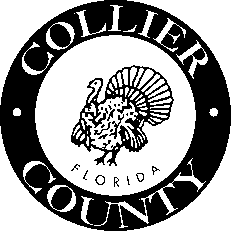 April 21, 2015FOR IMMEDIATE RELEASENOTICE OF PUBLIC MEETINGCOLLIER COUNTY PUBLIC SERVICES DEPARTMENT TO HOST AN OPEN MEETING ON THE STATUS OF THE BIG CORKSCREW ISLAND PARKCOLLIER COUNTY, FLORIDATHURSDAY, APRIL 30, 20156 P.M. Notice is hereby given that the Collier County Public Services Department will host an open meeting to update the current status of the planning of the Big Corkscrew Island Park and the larger northeast planning area, which includes the park and several other public and private elements to be located generally to the east of Immokalee Road and the north of Oil Well Road. The meeting will be held at 6 p.m. on Thursday, April 30, at the University of Florida Extension office, located at 14700 Immokalee Road, Naples, Florida 34120.In regard to the public meeting:All interested parties are invited to attend, and to register to speak. All registered public speakers will be limited to three minutes unless permission for additional time is granted by the chairman.Collier County Ordinance No. 2004-05 requires that all lobbyists shall, before engaging in any lobbying activities (including, but not limited to, addressing the Board of County Commissioners, an advisory board or quasi-judicial board), register with the Clerk to the Board at the Board Minutes and Records Department.Anyone who requires an auxiliary aid or service for effective communication, or other reasonable accommodations in order to participate in this proceeding, should contact the Collier County Facilities Management Division, located at 3335 Tamiami Trail E., Suite 101, Naples, Florida 34112, or (239) 252-8380, as soon as possible, but no later than 48 hours before the scheduled event. Such reasonable accommodations will be provided at no cost to the individual.For more information, call Hailey Alonso at (239) 252-8468.###Communication & Customer Relations Division3299 Tamiami Trail E., Suite 102Naples, Florida 34112-5746colliergov.nettwitter.com/CollierPIOfacebook.com/CollierGovyoutube.com/CollierGov